Mateřská škola Újezd u Černé Hory, příspěvková organizace,Újezd u Černé Hory 108, Lipůvka, 679 22, IČ: 86652192, www.msujezduch.cz, e -mail: msujezduch@seznam.cz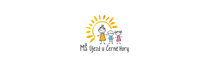 Stanovení výše úplatyČ.j.: 33/19Účinnost od: 1. 9. 2019Schválila: ředitelka školyStanovení úplaty za předškolní vzdělávání v mateřské škole pro školní rok 2019/2020Podle § 123 odst. 4 zákona č. 561/2004 Sb., o předškolním, základním, středním, vyšším odborném a jiném vzdělávání (školský zákon), v platném znění,stanovujivýši úplaty za předškolní vzdělávání pro školní rok 2019/ 2020 takto:V Újezdě u Černé Hory 108, dne 22. 5. 2019			(podpis)Bc. Jana Tesařová, ředitelka školyneomezená celodenní docházka400 ,- Kč/ měsícpřerušení provozu v měsíci červenec a srpen 20180 Kč,-